Протокол запроса предложений
по определению поставщика на поставку мыла хозяйственного для нужд ГУП «Водоснабжение и водоотведение»21 марта 2024 года                                                                                                     № 01-19/31Наименование заказчика: ГУП «Водоснабжение и водоотведение» Присутствовали члены комиссии:Председатель комиссии                                                                      Секретарь комиссии:		                           Члены комиссии:Извещение о проведении запроса предложений размещено в информационной системе в сфере закупок: https://www.zakupki.gospmr.org/index.php/zakupki?view=purchase&id=6596Вскрытие конвертов с заявками и открытие доступа к поданным в форме электронных документов заявкам на участие в запросе предложений по определению поставщика на поставку мыла хозяйственного для нужд ГУП «Водоснабжение и водоотведение» проведено комиссией по адресу: г. Тирасполь, ул. Луначарского, в 09 часов 00 минут 21 марта 2024 года.2. Кворум соблюден, комиссия по осуществлению закупок правомочна в принятии решений.3. В срок, указанный в извещении о проведении закупки, поступила 1 (одна) заявка на участие в закупке.Во исполнение части второй пункта 3 статьи 44 Закона Приднестровской Молдавской Республики от 26 ноября 2018 года № 318-З-VI «О закупках в Приднестровской Молдавской Республике» (САЗ 18-48) заказчиком направлены приглашения принять участие в запросе предложений следующим производителям (официальным представителям), способным осуществить поставки товаров, являющихся объектами закупок: - ООО «Шериф»- ИП Ямпольский И.И.4. В процессе проведения процедуры вскрытия конвертов с заявками на участие в запросе предложений аудиозапись не велась.5. На процедуре вскрытия конвертов с заявками на участие в запросе предложений представители участников закупки, подавших заявки на участие в запросе предложений не присутствовали.  6. Комиссией осуществлена регистрация поданных заявок на участие в запросе предложений:7. Комиссией открыт доступ к заявке в форме электронного документа на участие в запросе предложений по определению поставщика на поставку мыла хозяйственного для нужд ГУП «Водоснабжение и водоотведение».Комиссией проверено наличие и соответствие документов, представленных участником, перечню документов, заявленных в извещении о проведении запроса предложений и документации о проведении запроса предложений (Приложение № 1 к настоящему протоколу).Регистрационный номер заявки - № 1.Комиссией рассмотрены документы, информация, представленные участником запроса предложений, на предмет соответствия их требованиям, установленным извещением и документацией о проведении запроса предложений, а также соответствие участника запроса предложений требованиям, установленным документацией о проведении запроса предложений.Комиссией установлено, что заявка № 1 ООО «Шериф» соответствует требованиям, установленным закупочной документацией о проведении запроса предложений.Результаты голосования комиссии о допуске заявки к участию в оценке поданной заявки на основании критериев, указанных в документации о проведении запроса предложений:Принятое решение комиссии: заявка ООО «Шериф» признана соответствующей требованиям, установленным закупочной документацией о проведении запроса предложений, в связи с чем участник допущен к участию в запросе предложений.8. Результаты вскрытия конвертов с заявками на участие в запросе предложений:8.1. По результатам заседания комиссии установлено, что на участие в запросе предложений по определению поставщика на поставку мыла хозяйственного поступила 1 (одна) заявка от ООО «Шериф», которая соответствуют требованиям закупочной документации, в связи с чем, участник допущен к участию в запросе предложений.8.2. Комиссией предложено участнику запроса предложений, подавшему единственную заявку, направить окончательное предложение в срок до 09:030 часов 22 февралямарта 2024 года по адресу: г. Тирасполь, ул. Луначарского, 9, каб. № 15.9. Публикация и хранение протокола.Настоящий протокол подлежит размещению в информационной системе в сфере закупок.Настоящий протокол подлежит хранению не менее 5 (пяти) лет с даты подведения итогов данного запроса предложений.10. Подписи членов комиссии:Приложение № 1к Протоколу запроса предложенийот 21.03.2024 г. № 01-19/31Информация о наличии и соответствии документов, представленных участником, перечню документов, заявленных в извещении и документации о проведении запроса предложенийСекретарь комиссии:Регистрационный номер заявки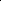 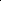 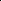 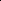 Дата и время подачи заявкиНаименование участника закупки, подавшего заявку на участие в запросе предложений(наименование организации, фамилия, имя, отчество (при наличии) для индивидуального предпринимателя)№ лотов, по которым подана заявка1 21.03.2024 г. в 08 часов 29 мин.ООО «Шериф»1Наименование участника закупки, подавшего заявку на участие в запросе предложений (наименование организации, фамилия, имя, отчество (при наличии) для индивидуального предпринимателя)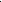 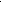 ООО «Шериф»Адрес регистрацииг. Тирасполь, ул. 25 Октября, 99г. Тирасполь, ул. Шевченко, д. 81/11тел.: (533) 68529Дата и время подачи заявки21.03.2024 г. в 08 часов 29 мин.№
п/пЧлен комиссии
(фамилия, имя, отчество
(при наличии), должность)Решение
(допустить к участию
в запросе предложений)Обоснование решения
о недопуске/допуске участника
запроса предложений1. Председатель комиссии:Генеральный директор                                                            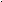 Допустить-Члены комиссии: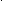 2.Директор по экономике и финансам                                      Допустить-3.Главный инженерДопустить-4.Менеджер по внутреннему аудитуДопустить-5.Начальник отдела промышленной безопасности и охраны труда                        Допустить-6.Главный бухгалтерДопустить-7.И.о.Начальника ПТО  Допустить-8. Начальник СМТСДопустить-9.Начальник юридического отделаДопустить-№ п/пНаименование документов, заявленных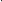 в извещении и документации о проведениизапроса предложенийНаименование участников закупки, подавших заявки на участиев запросе предложений (наименование организации, фамилия, имя, отчество(при наличии) для индивидуального предпринимателя)№ п/пНаименование документов, заявленныхв извещении и документации о проведениизапроса предложенийООО «Шериф»№ п/пНаименование документов, заявленныхв извещении и документации о проведениизапроса предложенийРегистрационный номер заявки № 11231Информация и документы об участнике запроса предложений, подавшем такую заявкуа)Фирменное наименование (наименование), сведения об организационно-правовой форме, о месте нахождения, почтовый адрес (для юридического лица), фамилия, имя, отчество (при наличии), паспортные данные, сведения о месте жительства (для физического лица), номер контактного телефона +б)выписка из единого государственного реестра юридических лиц или засвидетельствованная в нотариальном порядке копия такой выписки (для юридического лица), копия патента (для индивидуального предпринимателя) юридических лиц+в)документ, подтверждающий полномочия лица на осуществление действий от имени участника закупки+г)копии учредительных документов участника закупки (для юридического лица)+д)для иностранного лица: доверенность и документ о государственной регистрации данного иностранного юридического лица, а также надлежащим образом заверенный перевод на один из официальных языков Приднестровской Молдавской Республики данных документов, в соответствии с действующим законодательством Приднестровской Молдавской Республики;- (резидент)е)предложения участника закупки в отношении объекта закупки с приложением документов, подтверждающих соответствие этого объекта требованиям, установленным документацией о закупке+ж)информация о соответствии участника закупки требованиям к участникам закупки, установленным заказчиком в извещении о закупке в соответствии с пунктами 1 и 2 статьи 21 Закона Приднестровской Молдавской Республики от 26 ноября 2018 года № 318-З-VI «О закупках в Приднестровской Молдавской Республике» (САЗ 18-48)+